§145-B.  Issuance of registered bonds; miscellaneous provisions1.  Issuance.  Notwithstanding any other provisions of the laws of this State, whenever the Treasurer of State is authorized to issue and sell bonds for the State, he may issue the bonds in registered form.[PL 1983, c. 745 (NEW).]2.  Signatures.  Registered bonds must bear the facsimile signature of the Treasurer of State or the Treasurer of State's deputy and must be attested by the facsimile signature of the Commissioner of Administrative and Financial Services or such agents as the commissioner may designate. Whenever signatures on registered bonds of other state officials are required, their facsimile signatures may be used.[PL 2023, c. 223, §4 (AMD).]3.  Seal.  The seal of the State on registered bonds may be by facsimile.[PL 1983, c. 745 (NEW).]4.  Agents.  The Treasurer of State may appoint, for such terms as may be agreed upon, including for as long as a registered bond may be outstanding, corporate or other authenticity, agents, transfer agents, registrars, paying or other agents, and specify the terms of their appointments, including their rights, compensation and duties. None of the agents need have an office or do business within this State.[PL 1983, c. 745 (NEW).]5.  Storage and transfer.  The Treasurer of State may agree with custodial banks and financial intermediaries, within or without this State, and the nominees of any of them, in connection with the establishment and maintenance by others of a central depository system for the storage of transferable certificates and the transfer of registered bonds. Any such custodial banks and financial intermediaries, and nominees, if qualified and acting as fiduciaries, may also serve as authenticating agents, transfer agents, registrars, paying or other agents of the Treasurer of State with respect to the same issue of registered bonds.[PL 1983, c. 745 (NEW).]SECTION HISTORYPL 1983, c. 745 (NEW). PL 1985, c. 785, §A18 (AMD). PL 1991, c. 780, §Y17 (AMD). PL 2023, c. 223, §4 (AMD). The State of Maine claims a copyright in its codified statutes. If you intend to republish this material, we require that you include the following disclaimer in your publication:All copyrights and other rights to statutory text are reserved by the State of Maine. The text included in this publication reflects changes made through the First Regular Session and the First Special Session of the131st Maine Legislature and is current through November 1, 2023
                    . The text is subject to change without notice. It is a version that has not been officially certified by the Secretary of State. Refer to the Maine Revised Statutes Annotated and supplements for certified text.
                The Office of the Revisor of Statutes also requests that you send us one copy of any statutory publication you may produce. Our goal is not to restrict publishing activity, but to keep track of who is publishing what, to identify any needless duplication and to preserve the State's copyright rights.PLEASE NOTE: The Revisor's Office cannot perform research for or provide legal advice or interpretation of Maine law to the public. If you need legal assistance, please contact a qualified attorney.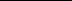 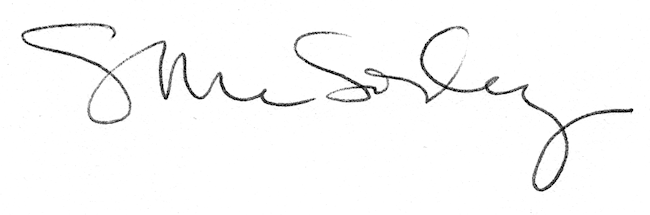 